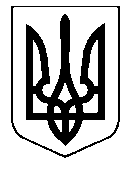 УКРАЇНАНОСІВСЬКА  МІСЬКА  РАДАНОСІВСЬКОГО  РАЙОНУ ЧЕРНІГІВСЬКОЇ  ОБЛАСТІВИКОНАВЧИЙ  КОМІТЕТР І Ш Е Н Н Я09 листопада 2017 року                   м. Носівка            	                № 326Про Статут Носівського  міського будинку культури Носівської міської радиВідповідно до статей 32, 54  Закону України «Про місцеве самоврядування в Україні», Закону України «Про добровільне об’єднання територіальних громад», Закону України «Про сприяння соціальному становленню та розвитку молоді в Україні», з метою  забезпечення реалізації державної політики в галузі культури на території об’єднаної громади, виконавчий комітет міської ради вирішив:1. Схвалити проект Статуту Носівського  міського будинку культури Носівської міської ради (додається).3. Доручити начальнику відділу культури і туризму Носівської міської ради Антонович Л.І. подати проект рішення та Статут на розгляд постійних комісій та  міської ради.4. Контроль за виконанням рішення покласти на заступника міського голови з питань гуманітарної сфери Міщенко Л.В. та начальника відділу культури і туризму Носівської міської ради Антонович Л.І.   Міський голова                                                                В.М. ІгнатченкоПОДАННЯ:Начальник відділу культури і туризму                                         Л.І. АнтоновичПОГОДЖЕННЯ:Перший заступник міського голови                                         О.В. ЯловськийЗаступник міського голови з питаньгуманітарної сфери                                                                  Л.В. МіщенкоКеруючий справами виконавчого комітету                             І.І. ВласенкоГоловний спеціаліст відділу правовогозабезпечення та кадрової роботи                                              М.М. Трутень  Головний спеціаліст загального відділу                                    І.С. Нестеренко